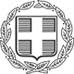 ΕΛΛΗΝΙΚΗ ΔΗΜΟΚΡΑΤΙΑ					Μαρκόπουλο 20-10-2023ΝΟΜΟΣ ΑΤΤΙΚΗΣ						Αρ. Πρωτ.: 	679 Ν.Π.Δ.Δ. ΚΟΙΝΩΝΙΚΩΝ, ΑΘΛΗΤΙΚΩΝ, ΠΟΛΙΤΙΣΤΙΚΩΝ & ΠΕΡΙΒΑΛΛΟΝΤΙΚΩNΔΡΑΣΤΗΡΙΟΤΗΤΩΝ 							ΔΗΜΟΥ ΜΑΡΚΟΠΟΥΛΟΥ ΜΕΣΟΓΑΙΑΣ «ΒΡΑΥΡΩΝΙΟΣ» Προς: Τα Τακτικά μέλη του Δ.Σ.1.Μαρία Σεραφείμ (αντιπρόεδρος)2.Δημήτριος Κολιαβασίλης3.Χρήστος Μπισιώτης4.Ιωάννης Αϊδινιώτης5.Δημήτριος Δρίτσας6.Σταύρος Χρυσάφης7.Μαρία-Μαργαρίτα Μαντάλα8.Ιωάννης Στρατουδάκης9.Κωνσταντίνος Καλιακάτσος10.Βασιλική ΓκλιάτηΤα Αναπληρωματικά μέλη του Δ.Σ.1.Μελπομένη Βαμποράκη2.Δήμητρα Δράκου3.Θεοφάνης Σταμπέλος4.Γιαννούλα Λαδά5.Σταματίνα Βλαχογιάννη6.Κωνσταντίνος Δράκος7.Χριστίνα Σκουρλή	Παρακαλούμε, όπως προσέλθετε στην Αίθουσα Συνεδριάσεων «Ιατρού Μαρίας Γιάννη – Πίντζου» του Δημαρχείου Μαρκοπούλου, την Τετάρτη 25 Οκτωβρίου 2023, ώρα 13:00΄, προκειμένου να λάβετε μέρος στην όγδοη  (8η) συνεδρίαση του Ν.Π.Δ.Δ., σύμφωνα κατά το άρθρο 74 του Ν.4555/2018, σε αντικατάσταση του άρθρου 67 του Ν.3852/2010 για την συζήτηση και λήψη απόφασης επί των κατωτέρω θεμάτων της ημερήσιας διάταξηςΛήψη απόφασης για την ψήφιση της 4ης αναμόρφωσης του προϋπολογισμού οικονομικού έτους 2023.Λήψη απόφασης για τον καθορισμό του αριθμού και των ειδικοτήτων του προσωπικού για σύναψη συμβάσεων μίσθωσης έργου, με κάλυψη της δαπάνης υπό την μορφή αντιτίμου, έτους 2023.Λήψη απόφασης για έγκριση πρόσληψης προσωπικού με σύμβαση εργασίας ιδιωτικού δικαίου ορισμένου χρόνου στο πλαίσιο του Ευρωπαϊκού Συγχρηματοδοτούμενου Προγράμματος «Προώθηση και υποστήριξη παιδιών για την ένταξή τους στην προσχολική εκπαίδευση καθώς και για τη πρόσβαση παιδιών σχολικής ηλικίας, εφήβων και ατόμων με αναπηρία, σε υπηρεσίες δημιουργικής απασχόλησης».Λήψη απόφαση για έγκριση μετάθεσης της καταληκτικής ημερομηνίας για την εκτέλεση εργασιών της σύμβασης με τίτλο «Παροχή υπηρεσιών μεταφοράς ακαθάρτων υδάτων».Λήψη απόφαση έγκριση μετάθεσης της καταληκτικής ημερομηνίας παράδοσης των ειδών της σύμβασης με τίτλο «Προμήθεια ειδών καθαριότητας, υγιεινής και απολύμανσης».Λήψη απόφασης για έγκριση προσφυγής στην διαδικασία της διαπραγμάτευσης για τμήματα των ζητούμενων ειδών της προμήθειας με τίτλο «Προμήθεια τροφίμων για τις ανάγκες του Δήμου Μαρκοπούλου και των νομικών προσώπων».Λήψη απόφασης για αποδοχή αιτήματος σπουδάστριας για πρακτική άσκηση.Λήψη απόφασης για έγκριση παράτασης του μισθώματος του κτιρίου ΚΑΠΗ Πόρτο Ράφτη.Ο ΠΡΟΕΔΡΟΣ ΤΟΥ Ν.Π.Δ.Δ. «ΒΡΑΥΡΩΝΙΟΣ»ΝΙΚΟΛΑΟΣ ΚΟΡΩΝΙΑΣ